No: 845/19/3Place and date: Podgorica, 15.02.2019. „13 Jul Plantaže” A.D., Podgorica announces on the website: AMENDMENTS  TO THE REQUEST FOR COLLECTING THE BIDS FOR PROCEDURE OF  THE PROCUREMENT OF    MULCHER Amendment to the Request for Collecting the Bids for Procedure of Procurement of the Goods-Mulcher , shall be made on the page No..8/26, in the section : TECHNICAL CHARACTERISTICS OR SPECIFICATIONS OF THE SUBJECT OF THE  PROCUREMENT, I.E. BILL OF QUANTITIES.  in the following manner : In the technical specification item 3: Deleted: "Working width of the mulchers 200 cm" And replaced by:  "Working width of the mulchers 180 cm "         Procurer announces the amendments to the concerned Request on the website: www.plantaze.com.                                                                                                         Committee for opening and evaluation of the bids,                                                                                                                                       Presiding,                                                                                                                             Goran Milić, grad.lawyer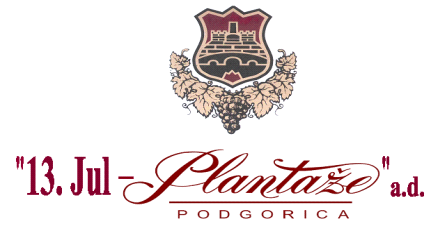 